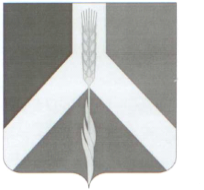 РОССИЙСКАЯ   ФЕДЕРАЦИЯСОВЕТ  ДЕПУТАТОВУсть - Багарякского сельского поселенияКунашакского муниципального района Челябинской областиРЕШЕНИЕ6 – го заседания  Совета депутатовУсть - Багарякского сельского поселенияшестого созывас. Усть - Багарякот 29.10.2021 г.                                                                                                                   № 19О внесении изменений в Положение «О муниципальной службе в Усть – Багарякском сельском поселении»         В  соответствии  с Федеральным законом от 6 октября 2003 года № 131-ФЗ «Об общих принципах организации местного самоуправления в Российской Федерации», Федеральным законом от 2 марта 2007 года № 25-ФЗ «О муниципальной службе в Российской Федерации», Федеральным законом от 30.04.2021 г.№ 116-ФЗ «О внесении изменений в отдельные законодательные акты Российской Федерации»,  Законом Челябинской области «О регулировании муниципальной службы в Челябинской области», руководствуясь Уставом Усть-Багарякского сельского поселения, рассмотрев Протест прокурора Кунашакского района от 30.09.2021 г. № 12-49-2021 на Положение о муниципальной службе в администрации Усть-Багарякского сельского поселения № 97а от 11.04.2008 г., с целью устранения противоречий действующему законодательству, Совет депутатов Усть-Багарякского сельского поселенияРЕШАЕТ:Внести следующие изменения в Положение «О муниципальной службе в Усть-Багарякском сельском поселении», утвержденное Решением Совета депутатов Усть-Багарякского сельского поселения Кунашакского района Челябинской области от 11.04.2008 года № 97а, с изменениями от 16.11.2020 г. № 62: Пункт 13 дополнить подпунктом 12: 12) сведения, предусмотренные статьей 15.1 ФЗ от 2 марта 2007 года № 25-ФЗ «О муниципальной службе в Российской Федерации» (в редакции от 01.07.2021 г.), то есть сведения об адресах сайтов и (или) страниц сайтов в информационно-телекоммуникационной сети Интернет, на которых гражданин, муниципальный служащий размещали общедоступную информацию, а также данные, позволяющие их идентифицировать.Пункт 35 подпункт 1 дополнить п.п.17 и 17.1:  17)  сообщать в письменной форме представителю нанимателя (работодателю) о прекращении гражданства Российской Федерации либо гражданства (подданства) иностранного государства - участника международного договора Российской Федерации, в соответствии с которым иностранный гражданин имеет право находиться на муниципальной службе, в день, когда муниципальному служащему стало известно об этом, но не позднее пяти рабочих дней со дня прекращения гражданства Российской Федерации либо гражданства (подданства) иностранного государства - участника международного договора Российской Федерации, в соответствии с которым иностранный гражданин имеет право находиться на муниципальной службе;  	17.1) сообщать в письменной форме представителю нанимателя (работодателю) о приобретении гражданства (подданства) иностранного государства либо получении вида на жительство или иного документа, подтверждающего право на постоянное проживание гражданина на территории иностранного государства, в день, когда муниципальному служащему стало известно об этом, но не позднее пяти рабочих дней со дня приобретения гражданства (подданства) иностранного государства либо получения вида на жительство или иного документа, подтверждающего право на постоянное проживание гражданина на территории иностранного государства.2. Настоящее Решение подлежит официальному опубликованию в газете «Знамя труда», обнародованию в сетевом издании «Официальный вестник Кунашакского муниципального района» (htpp://pravokunasha.ru) регистрация в качестве сетевого издания: Эл № AC 77-75580 от 19.04.2019), на информационных стендах, после его государственной регистрации в территориальном органе уполномоченного федерального органа исполнительной власти в сфере регистрации уставов муниципальных образований. 3. Решение вступает в силу после его официального опубликования (обнародования) в соответствии с действующим законодательством.4. Контроль исполнения данного Решения возложить на мандатную комиссию Совета депутатов.Председатель Совета депутатов				              Г.Б. Азнабаев Глава сельского поселения                                                                Л.Г. Мухутдинова	